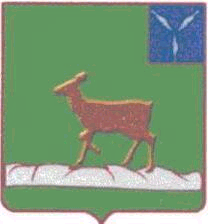 ИВАНТЕЕВСКОЕ РАЙОННОЕ СОБРАНИЕИВАНТЕЕВСКОГО МУНИЦИПАЛЬНОГО РАЙОНАСАРАТОВСКОЙ ОБЛАСТИДвадцать первое заседание РЕШЕНИЕ №66 от 23 декабря 2022 годас. ИвантеевкаО предоставлении разрешения на условно разрешенный вид использования земельного участка с кадастровым номером 64:14:220207:385расположенного по адресу: Саратовская область, Ивантеевский район, с. Ивантеевка, ул. Гунина, д.17, «Магазины»В соответствии с Федеральным законом от 29 декабря 2004               №191-ФЗ «О введении в действие градостроительного Кодекса Российской Федерации», заключением по итогам проведения публичных слушаний от 28.10.2022 года и на основании статьи 19 Устава Ивантеевского муниципального района районное Собрание РЕШИЛО:1. Предоставить разрешение на условно разрешенный вид использования земельного участка с кадастровым номером 64:14:220207:385 в с. Ивантеевка, ул. Гунина, д.17, «Магазины».2. Опубликовать настоящее решение в официальном информационном бюллетене «Вестник Ивантеевского муниципального района» и разместить на официальном сайте администрации Ивантеевского муниципального района Саратовской области в информационно-телекоммуникационной сети Интернет (ivanteevka64.ru).3. Настоящее решение вступает в силу со дня официального опубликования.Председатель Ивантеевскогорайонного Собрания                                                                     А.М. НелинГлава Ивантеевскогомуниципального районаСаратовской области                                                                     В.В. Басов